                      ГБОУ Гимназия «Свиблово» города МосквыКОНСПЕКТИгры-занятия                      По художественно-эстетическому развитиюдля детей  старшей группына тему:«Мы лукошко возьмем, по грибы пойдем!»                                                                                          Подготовила    	                                                                     воспитатель Войтик М. В.                                                          Москва 2015Дата проведения: 15 октября  2015 года.  Цель: познакомить с новой техникой изготовления аппликаций(рисование и пластилинография)  Задачи:- расширять представления детей о лесных грибах -знакомить с особенностями их внешнего вида и местами произрастания- учить различать грибы по внешнему виду- развивать мелкую моторику рук, творческие способности детей- обращать внимание детей на размеры объектов и композицию аппликации- развивать фантазию, эмоциональную и зрительную чувствительность, способность радоваться богатству красок-воспитывать эстетические чувства, аккуратность, любовь к природе, бережное отношение к ней.    Приоритетная область: познавательная.   Интегрируемые образовательные области: художественно-эстетическая, речевая, социально-коммуникативная, физическая.  Форма проведения: игра-занятие  Виды детской деятельности: познавательная, игровая, коммуникативная, продуктивная.  Методические приемы: беседы, вопросы, рассказ воспитателя, игра, рассматривание иллюстраций, чтение художественной и познавательной  литературы, создание проблемных ситуаций.  Оборудование: корзина с грибами, муляжи грибов, иллюстрации лесных грибов, картинки «Грибы», аудиозапись «Звуки природы», заготовки для аппликации на листах формата А4, пластилин, восковые мелки.   Предварительная работа: чтение художественной литературы, рассматривание иллюстраций,  разучивание стихов, загадок , составление рассказов по картинкам.  Ход  занятия:  Вводная часть. Сюрпризный моментПод звуки природы дети заходят в группу, где их ждет сюрприз антураж лесных грибов на полянке и  на пеньках. Воспитатель загадывает загадки. Дети находят картинку –отгадку и подходят к грибам:1 Нет грибов дружней, чем эти, -Знают взрослые и дети –На пеньках растут в лесу,Как веснушки на носу  (опята)2 Золотистые ... –Очень дружные сестрички.Ходят в рыженьких беретах,Осень в лес приносят летом  (лисички)3 Вдоль лесных дорожек,Много белых ножек,В шляпках разноцветных,Издали приметных,Собирай, не мешкай!Это… (сыроежки)4 Я в красной шапочке растуСреди корней осиновых,Меня узнаешь за версту,Зовусь я ...  (подосиновик)5 Шоколадно-бурый гриб,К скользкой шляпке лист прилип.Воротник ажурный тонок -Гриб такой зовут... (Маслёнок)6 На поляне лесной,Под могучей соснойСтарый старичок,На нем бурый колпачокКолпачок на бочок,Кто в лесу бывает,Тот его и знает. (Боровик)        Беседа о многообразии лесных грибов, о грибной «охоте», о пользе грибов для лесных жителей, для человека , о правилах сбора грибов.    Правило:За грибами приходите, но в лесу себя  ведите тихо.На грибы не наступайте, просто так их не срывайте.Аккуратно срежьте ножку и сложите их в лукошко.Вы грибы запоминайте, только полезные срывайте. Основная часть:  Пальчиковая игра.Дети в лес грибной пошли .И грибочки там нашли.Часть из них потом сварили,Засолили, засушили,Заморозили немножкоИ пожарили с картошкой                                            На полянке возле кочки                                            Мы увидели грибочки:                                              Две горькушки,                                            Две серушки,                                            Две волнушки,                                              Две свинушки,                                            А два беленьких грибочки                                            Мы увидели на кочке.Мы съедобные грибы Долго собирали,А потом своим друзьямВот что рассказали:В бору вырос боровик,                                             А под дубом дубовик,                                             На пеньке сидят опята ,                                             Очень дружные ребята!Воспитатель предлагает ребятам приступить к работе (объяснение, индивидуальная помощь).Под звуки приятной музыки ребята выполняют работы. Самостоятельно подбирают цвет мелков и пластилина. Воспитатель обращает внимание на аккуратность исполнения аппликации, на технику безопасности в работе с пластилином. По окончании работ детям предлагают оформить «грибную полянку». Дидактическая игра «Съедобный - несъедобный» (карточки с изображением  грибов)  Заключительная часть занятия: оформление выставки детских работ. Прослушать комментарии своих работ по желанию детей.Подведение итогов занятия. Воспитатель предлагает  детям подумать и рассказать, что им запомнилось на сегодняшнем занятии,  чьи работы им понравились.Вывод: Актуальность темы была выбрана и учетом повышенного интереса детей к энциклопедической информации по данной теме. У детей старшего возраста расширяется кругозор. Детей привлекает широкий природный  и растительный мир.   Проблема состояла в том, что  не все дети знакомы с группой несъедобных грибов. Рефлексия: темп занятий,  сменяемость видов деятельности, привлечение детей к дискуссии, организация игр позволили сохранить внимание и интерес к выбранной теме, что способствовало более прочному усвоению новых полученных знаний. .   В целом, считаю эту тему и выбранную мною форму работы удачными, интересными для детей данной возрастной группы.   Литература:И.Гурина «Дождь идет - растут грибы!» Художественное слово, 2012В. Сутеев «Сказки и картинки» Аст Малыш,2014Материалы для игр и занятий с детьми.ППриложение: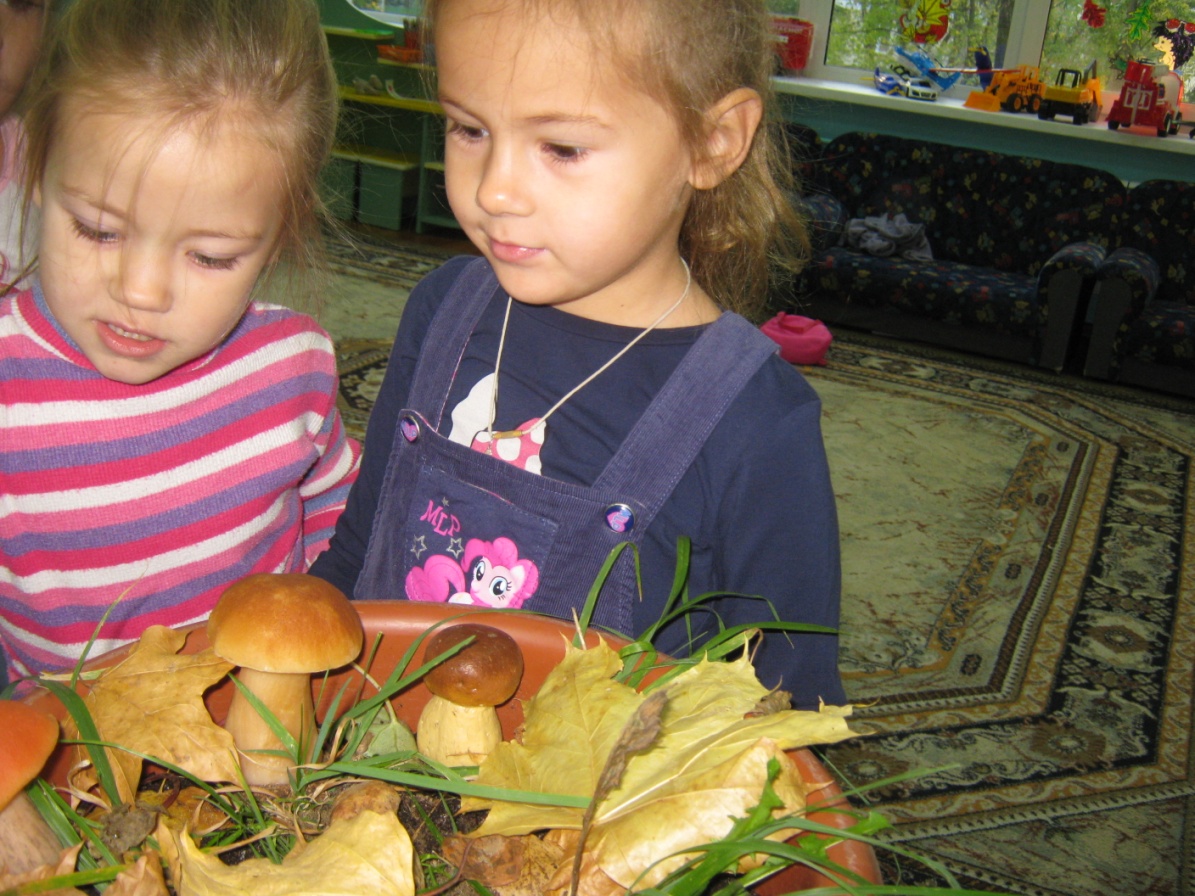 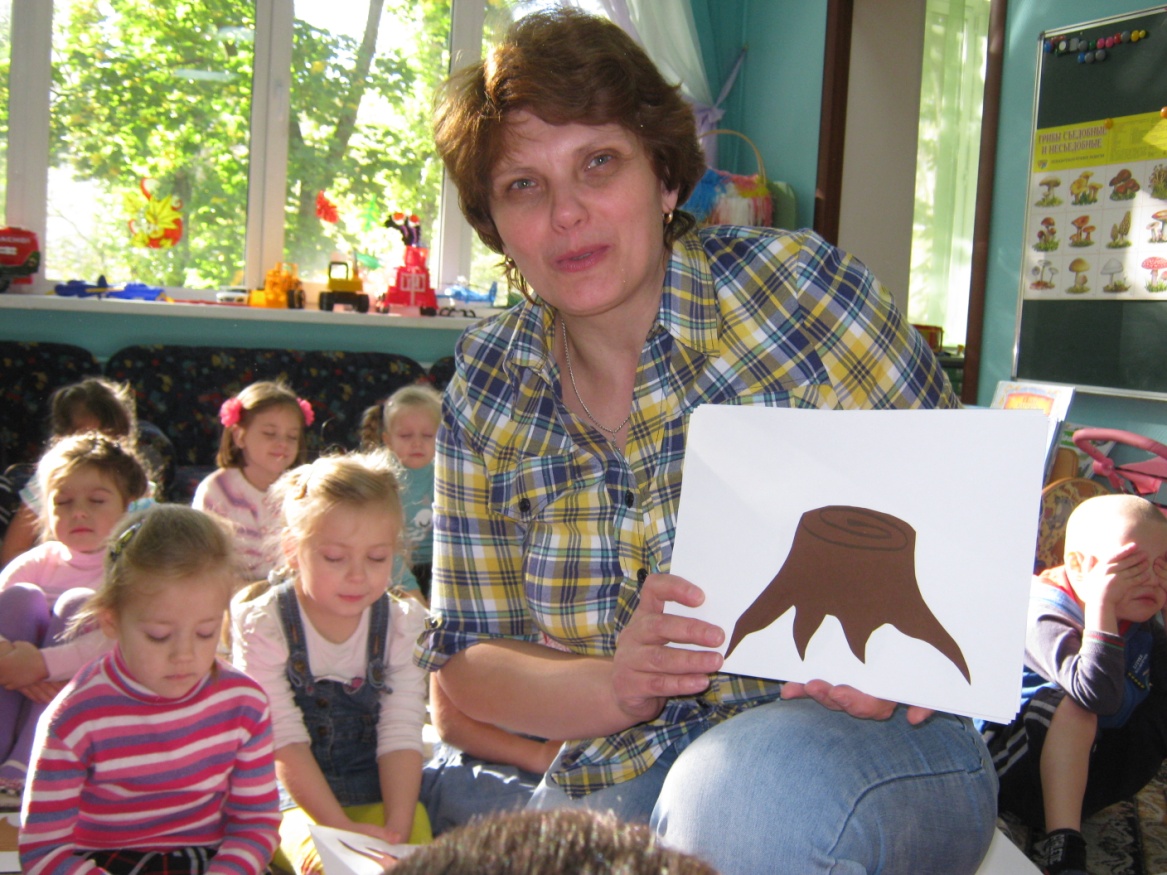 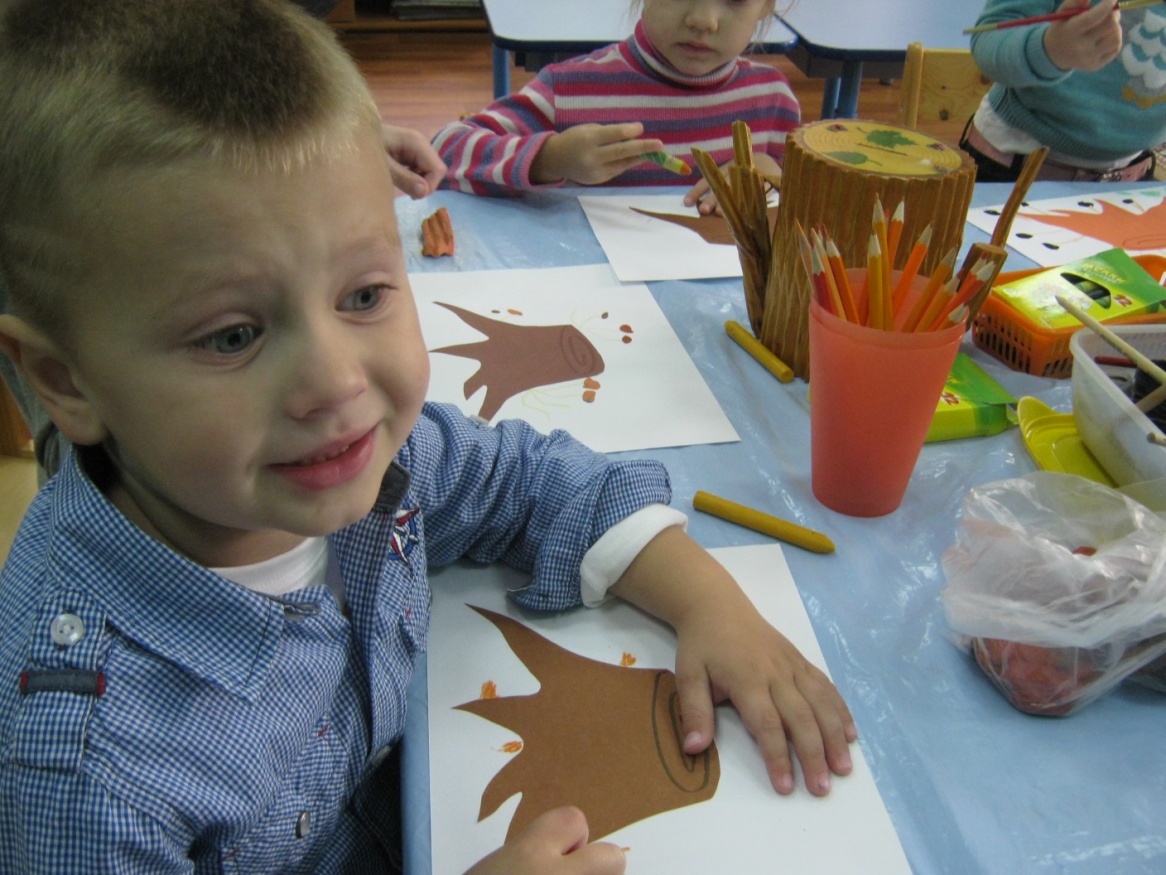 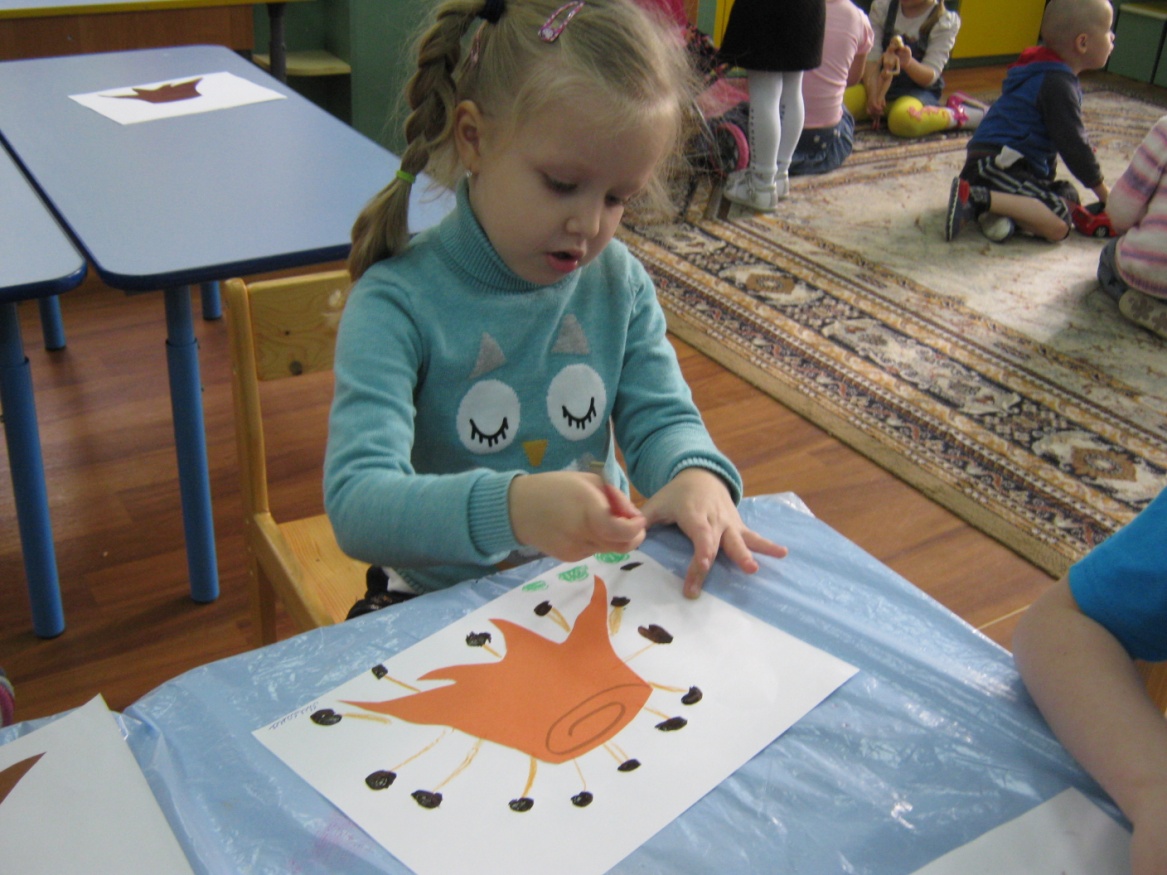 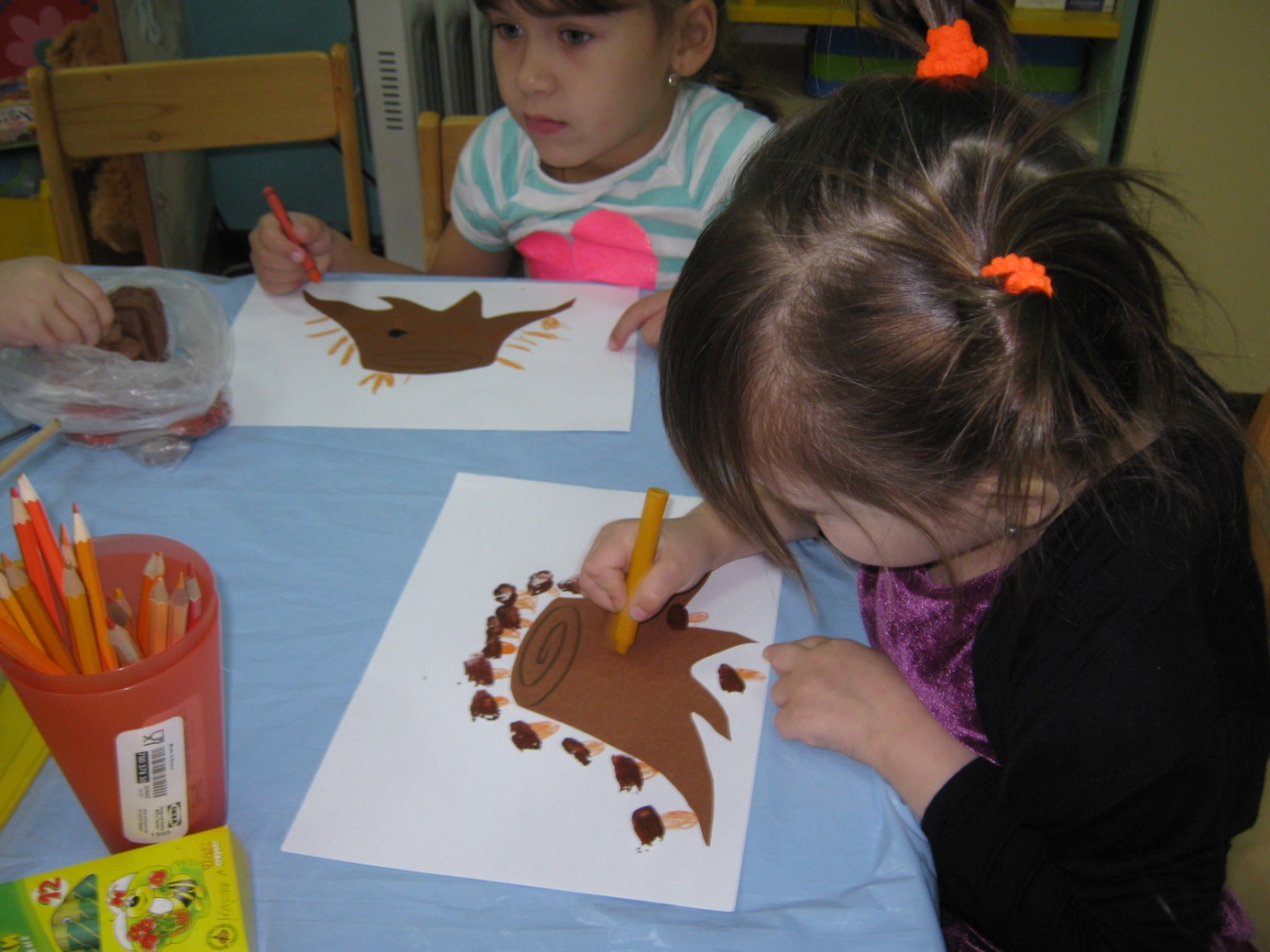 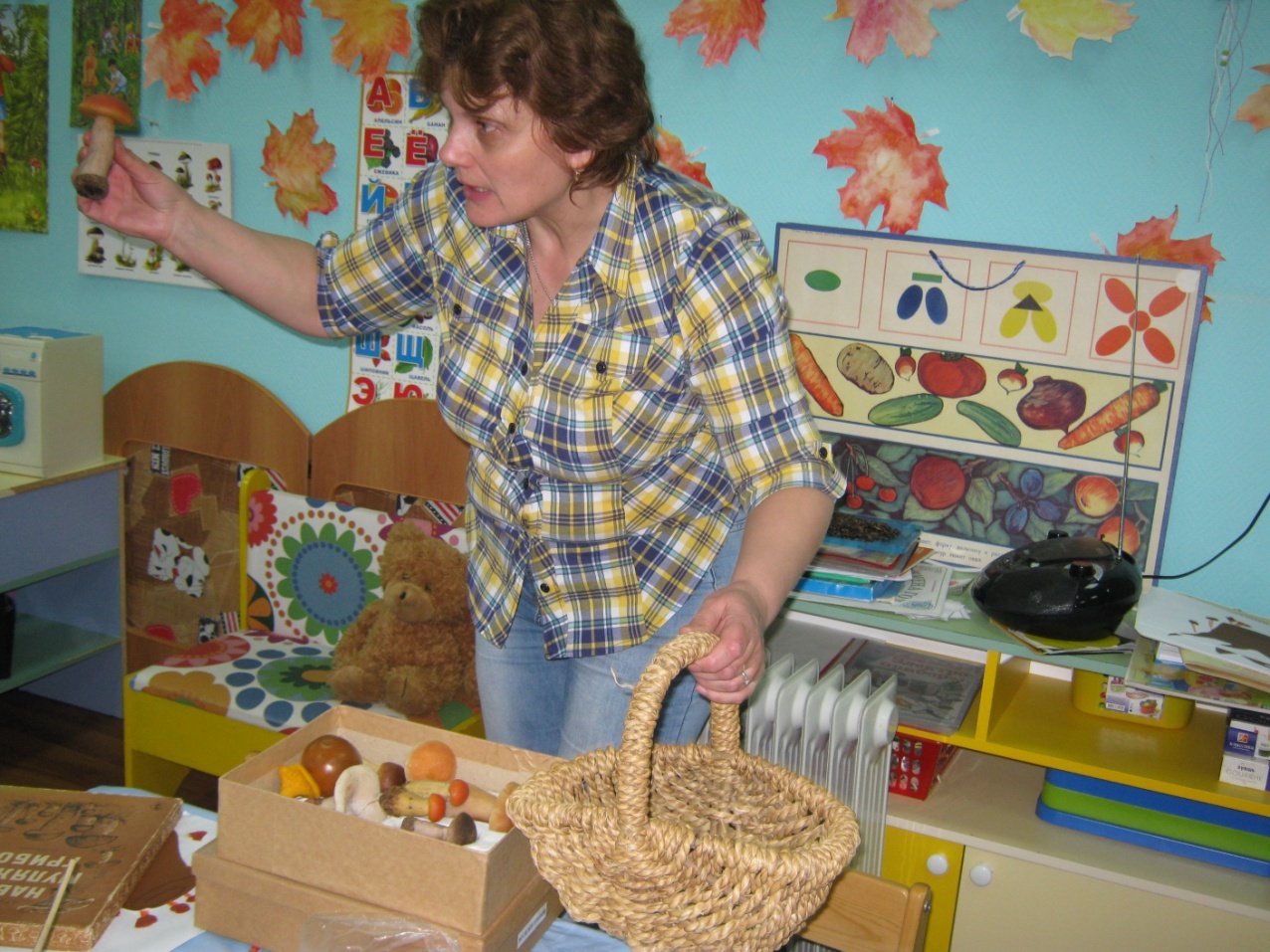 